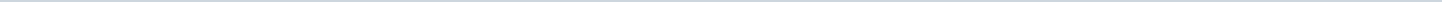 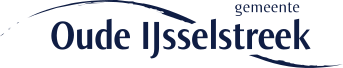 Gemeente Oude IJsselstreekAangemaakt op:Gemeente Oude IJsselstreek29-03-2024 11:22Moties en Amendementen38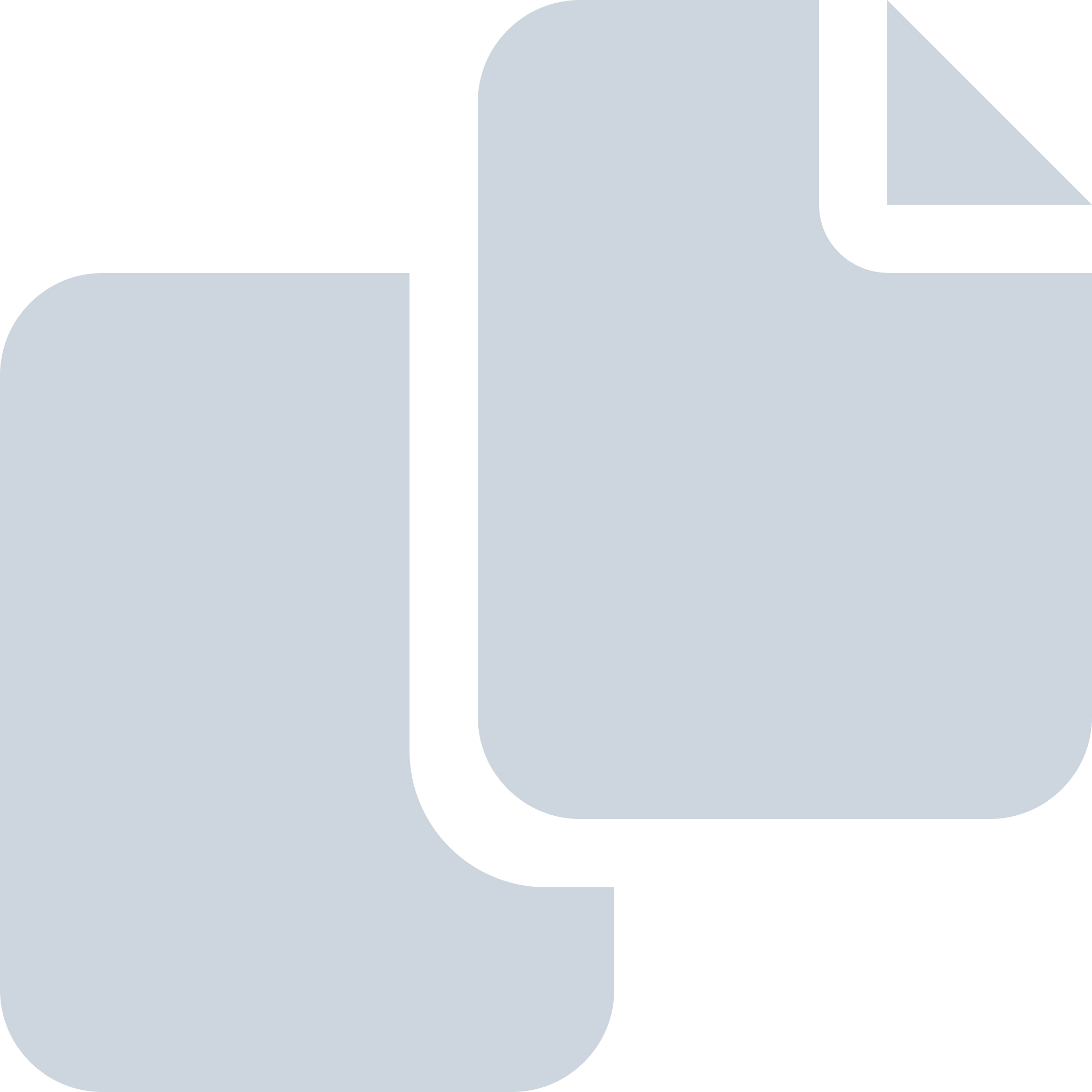 Periode: 2021#Naam van documentPub. datumInfo1.AANGENOMEN Motie Pro!, Lokaal Belang en PvdA isoleren isoleren isoleren16-12-2021PDF,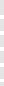 172,93 KB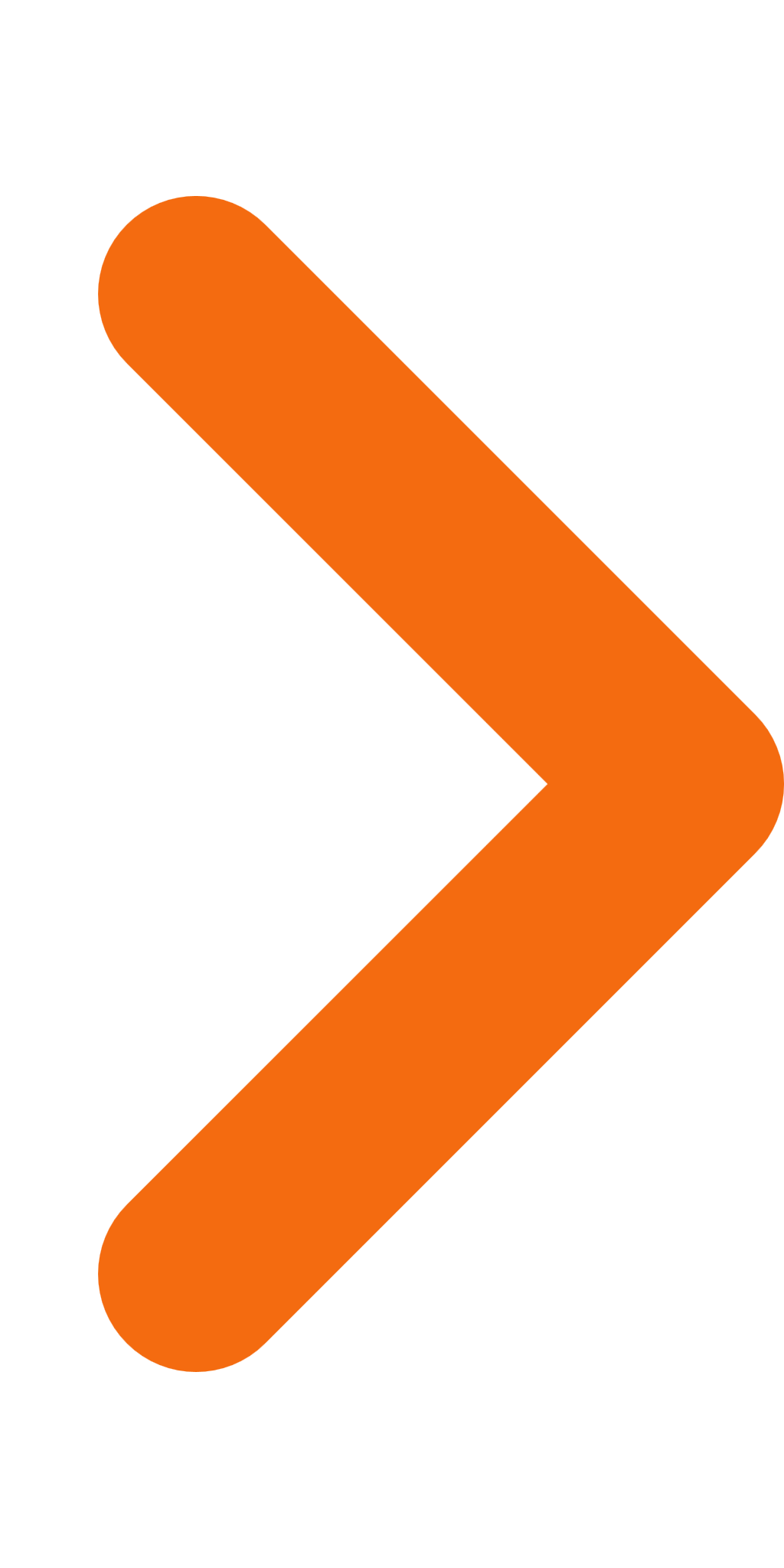 2.AANGENOMEN Motie kilometerheffing - ADA en Lokaal Belang 16-12-202116-12-2021PDF,95,47 KB3.AANGENOMEN Motie kilometerheffing - ADA en Lokaal Belang 16-12-202116-12-2021PDF,95,47 KB4.AANGEHOUDEN Motie vreemd - PvdA, PRO!, D66, ADA - mondzorg jeugd24-11-2021PDF,359,15 KB5.Amendement 2 - D66 VVD ADA - structureel sluitend karakter - 4-11-2021 v204-11-2021PDF,93,17 KB6.Motie 1 AANGEHOUDEN - Pro! - bijzondere bijstand04-11-2021PDF,785,62 KB7.Motie 2 GEWIJZIGD- LB, CDA, PvdA - woonplan04-11-2021PDF,144,23 KB8.Amendement 1 - LB CDA - budget woonplan04-11-2021PDF,81,77 KB9.Motie 7 - ADA - raadsontwikkeling04-11-2021PDF,78,95 KB10.Motie 6 GEWIJZIGD - ADA CDA - agrarisch04-11-2021PDF,103,24 KB11.Motie 5 GEWIJZIGD- ADA - informatie langdurige uitkeringsgerechtigden04-11-2021PDF,87,11 KB12.Amendement 3 - ADA - budget raadsontwikkeling04-11-2021PDF,66,89 KB13.Motie 8 - PvdA D66 - groenbeleid04-11-2021PDF,38,22 KB14.Motie 3 GEWIJZIGD - CDA LB PvdA - versnelling woningbouw - definitief04-11-2021PDF,70,32 KB15.Amendement 4 INGETROKKEN - PvdA - budget groenbeleid04-11-2021PDF,72,08 KB16.Motie - VVD - Afvalstoffenheffing04-11-2021PDF,74,70 KB17.Motie 3 - PvdA - Versnelling woningbouw in de Oude IJsselstreek01-11-2021PDF,60,75 KB18.Motie 2 - LB - woonplan01-11-2021PDF,105,92 KB19.Motie - PvdA, CDA, ADA - borstonderzoek - 28-10-2021 GEWIJZIGD28-10-2021PDF,136,00 KB20.Amendement ADA, LB, PvdA, D66, PRO  - evaluatie Achterhoekse samenwerking30-09-2021PDF,287,20 KB21.Motie - CDA en LB - stop lachgas01-07-2021PDF,92,47 KB22.Motie - CDA - kickstart voor verenigingen en hun onderkomens - v201-07-2021PDF,70,96 KB23.GEWIJZIGDE Motie - VVD en D66 - Beheersing administratieve organisatie en interne beheersing01-07-2021PDF,61,76 KB24.Amendement - Lokaal Belang - budget Revitaliseringsfonds01-07-2021PDF,85,72 KB25.Amendement - Lokaal Belang - budget Revitaliseringsfonds01-07-2021PDF,85,72 KB26.Motie - CDA en LB - stop lachgas01-07-2021PDF,92,47 KB27.Motie - CDA - kickstart voor verenigingen en hun onderkomens - v201-07-2021PDF,70,96 KB28.Motie - VVD en D66 - Beheersing administratieve organisatie en interne beheersing01-07-2021PDF,41,69 KB29.Motie Lokaal Belang PvdA - Burgerparticipatie tijdens de energietransitie24-06-2021PDF,79,85 KB30.Amendement Lokaal Belang Principebesluit geselecteerde zonnvelden24-06-2021PDF,62,49 KB31.Amendement PvdA Circulaire gebiedsontwikkelingen DRU-IP24-06-2021PDF,24,29 KB32.Motie Pro Onderzoek aanleg zonnevelden 2e tranche v228-05-2021PDF,160,33 KB33.Amendement Lokaal Belang Fijn huishoudelijk afval28-05-2021PDF,80,93 KB34.Motie vreemd aan de orde - PRO! - onderzoek aanleg zonnevelden - v226-05-2021PDF,173,81 KB35.Amendement (PRO!) - Versnelling Woningbouw INGETROKKEN22-04-2021PDF,121,16 KB36.AANGEHOUDEN Motie PRO! - Ombudsman25-03-2021PDF,16,16 KB37.Amendement Lokaal Belang PRO! CDA - Gebiedvisie Gendringen25-02-2021PDF,206,89 KB38.Amendement Lokaal Belang PRO! D66 CDA PvdA - Wijziging Gemeenschappelijke Regeling VNOG25-02-2021PDF,238,21 KB